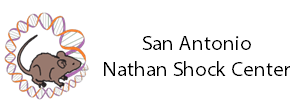 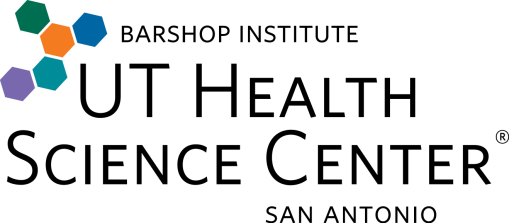 Aging Animal Models & Longevity Assessment CoreNathan Shock Aging Center of ExcellenceBarshop Institute for Longevity and Aging StudiesCost Recovery Charges**This fee schedule is valid until June 30, 2015 with anticipated increases due to decreased funding from NIA. ** Fees listed are on a per measure basise.g. 1 week daily inspection for N=40 cages = $0.15 x 7d x 40cages = $42/weekAnimal Core Services				Per Cage	Per Mouse Inspection	  				$0.15		  N/A Body Weights	   				$0.60		$0.12Food/Water Consumptions			$1.80	  	  N/AChipping					$3.60		$0.72 qMRI						$4.50		$0.90Breed/Wean/Ear Punch/Documentation	$4.05		$0.81Tail Snips:					$2.10		$0.42Weighing DR cups (for 7 days)		$0.90		$0.183 PM Feed					$0.21	  	  N/A Pathology Prep per mouse			  N/A	 	$1.50Supplementation				$0.30		 N/A*Tail Bleed (dependent on study parameters/frequency)*Post/Pre-Prandial Glucose (Tail Nick)		  N/A		$2.40*Protocol Approved SubQ/IP Injections	  	  N/A		$0.60Data Analysis:Monthly room and database cross			$2.70		 N/A PI per line data update				$3.60		 N/AOther services provided based on PI needs.Please contact Vivian Diaz for more information (210-562-6101 diazv@uthscsa.edu)*Basic fee does not include fee for extended prep time required for these services and/or supplies needed***PLEASE NOTE***All users of this core facility must cite support of the Nathan Shock Center for Excellence in Basic Biology of Aging Grant (AG13319) in all publications containing data obtained from animals managed by this shared source. Users are requested to inform the core supervisor, Ms. Vivian Diaz, of grants and publications resulting from measurements made by this core. 